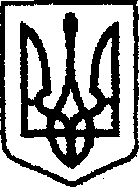 У К Р А Ї Н Ачернігівська обласна державна адміністраціяУПРАВЛІННЯ  КАПІТАЛЬНОГО БУДІВНИЦТВАН А К А ЗПро створення приймальної комісіїУ зв’язку з виробничою необхідністю та для прийняття робіт з поточного середнього ремонту,  наказую:Створити комісію для прийняття робіт з поточного середнього ремонту автомобільної дороги загального користування місцевого значення С250301 Оленівка - Любомудрівка - Мала Загорівка на ділянці км 0 + 000 - км 10 + 900, (окремими ділянками).Залучити до складу комісії:Затвердити склад комісії згідно з додатком. Контроль за виконанням наказу залишаю за собою.Складкомісії для прийняття робіт з поточного середнього ремонту автомобільної дороги загального користування місцевого значення С250301 Оленівка - Любомудрівка - Мала Загорівка на ділянці км 0 + 000 - км 10 + 900, (окремими ділянками).Голова комісії:Члени комісії:від13.09.2019 р.              Чернігів№393Розлача В.М.Головного інженера ПрАТ «ШРБУ №82»Шматка Є.П.Головного інженера проекту ТОВ "Верлас Плюс"Гавриленка М.М.Директора ТОВ «Ніжинська ПШМК»НачальникАндрій ТИШИНАДодаток наказ начальника Управління капітального будівництва обласної державної адміністрації від 13.09.2019№ 393Карпенко В.М. Провідний інженер сектору розгляду звернень громадян УКБ Чернігівської ОДАРозлач В.М.Головний інженер ПрАТ «ШРБУ №82»Шматко Є.П.Головний інженер проекту ТОВ "Верлас Плюс"Бортнік С.В.Провідний інженер відділу технічного контролю автомобільних доріг УКБ Чернігівської ОДАГавриленко М.М.Директор ТОВ «Ніжинська ПШМК»Завідувач сектору розвитку мережі автомобільних доріг Інна СЕРГІЄНКО